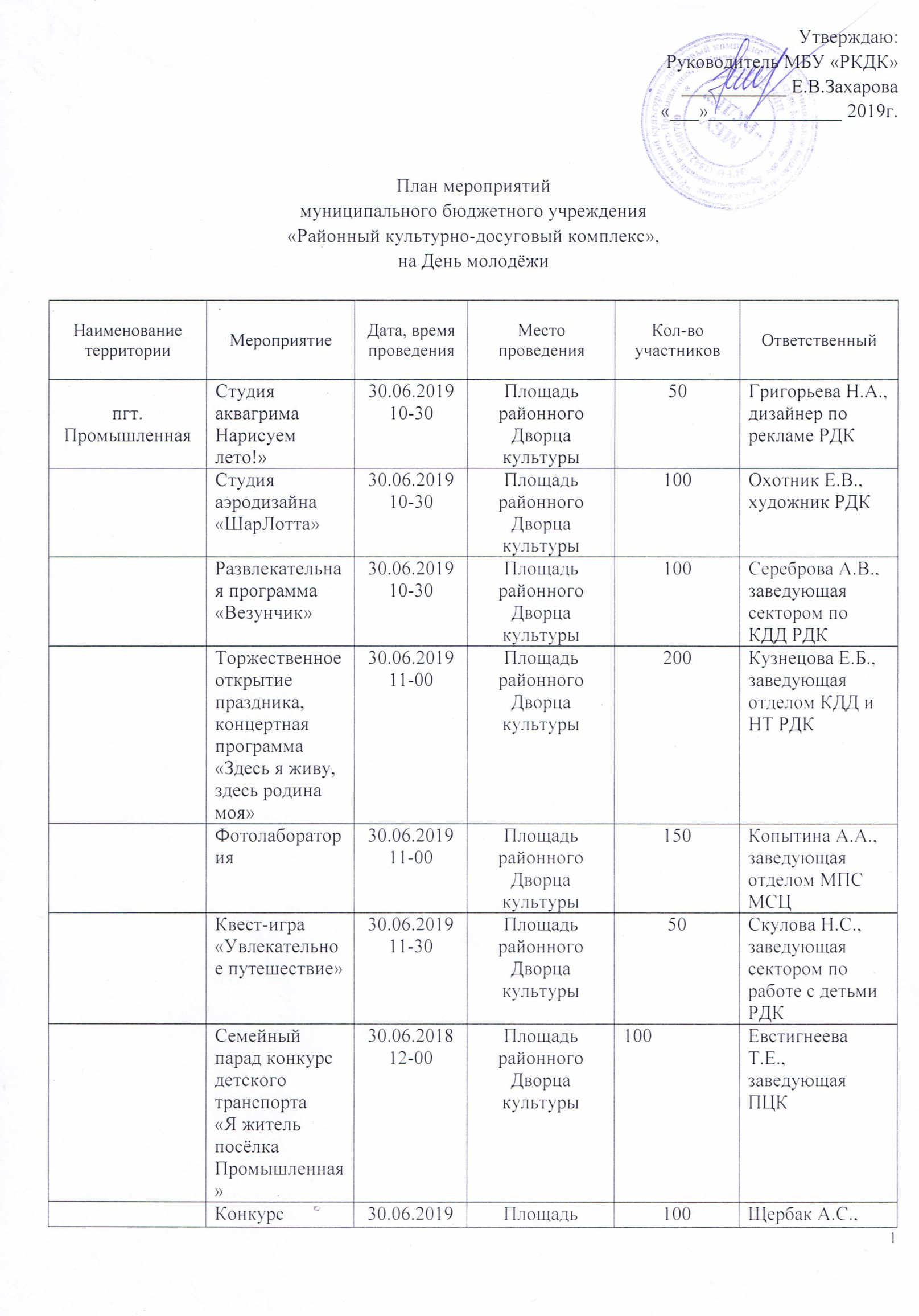 Исп. методист ИМО ОМЦ МБУ «РКДК» С.А. ВетохинаКонкурс караоке«Открытый микрофон»30.06.201912-00Площадь районного Дворца культуры100Щербак А.С.,заведующая сектором по КДД РДККонцертно-развлекательная программа«Новая волна»30.06.201918-00Площадь районного Дворца культуры300Кузнецова Е.Б.,заведующая отделом КДД и НТ РДККонкурс«Автоледи-2019»30.06.201919-00Автодромпгт. Промышленная300Костин А.В.,заведующий сектором по агитационно-просветительской работе РДККонцертная программа«Сделай громче!»30.06.201920-30Площадь районного Дворца культуры300Кузнецова Е.Б.,заведующая отделом КДД и НТ РДКс. ВагановоКонкурс рисунков на асфальте«Рисуем праздник!»28.06.201915-00Территория Вагановского СДК15Синкина М.Е.,заведующая сектором МПС Вагановского СДККвест-игра«Художник»28.06.201916-00Стадион МБОУ Вагановская СОШ30Синкина М.Е.,заведующая сектором МПС Вагановского СДККонцертно-развлекательная программа«Молодым везде дорога»28.06.201920-00Вагановский СДК300Яворская С.Ю.,заведующая Вагановским СДКс. ЖуравлевоРазвлекательная программа«Зажигай!»29.06.201921-00Журавлевский СДК100Прошкина Е.В.,заведующая Журавлевским СДКд. ПрогрессВыставка «Планета под названием молодость»28.06.201912-00Прогресский СДК150Коноваленко И.Н.,заведующая Прогресским СДКДосуговый вечер «Жара: вечер молодых, веселых, озорных!»29.06.201921-00Прогресский СДК50Коноваленко И.Н.,заведующая Прогресским СДКд. КалинкиноРазвлекательная игровая программа«Удаль молодецкая»29.06.201918-00Аллея Младенцев50Филиппова А.В.,художественный руководитель Калинкинского СДККазулин Е.А.,заведующий сектором МПС Калинкинского СДКВечер отдыха«Танцевальный мир»29.06.201920-00Калинкинский СДК30Филиппова А.В.,художественный руководитель Калинкинского СДКп. ОктябрьскийРазвлекательная программа «Даешь молодежь!»27.06.201917-00Октябрьский СК25Мерзлякова Е. И., заведующая Октябрьским СКд. ПортнягиноВечер отдыха«Вперед, молодежь!»29.06.201921-00Портнягинский СК20Артамонова В.М.,заведующая Портнягинским СКд. УшаковоРазвлекательное мероприятия«Мы - молодые»23.06.201913-00Ушаковский СК50Киргинцева С.А.,заведующая Калинкинским СДККазулин Е.А.,заведующий сектором МПС Калинкинского СДКТанцевальный вечер отдыха«Даёшь молодёжь!»29.06.201921-00Ушаковский СК50Киргинцева С.А.,заведующая Калинкинским СДКс. ЛебедиРазвлекательная программа«Музыкальный марафон»29.06.201920-00Лебедевский СДК30Вилкова С.А.,заведующая Лебедевским СДККонкурсно-игровая программа«Что? Где? Когда?»29.06.201920-30Лебедевский СДК30Медведенко Ю.С.,художественный руководитель Лебедевского СДКТанцевальный вечер отдыха«Танцуй, пока молодой!»29.06.201921-00Лебедевский СДК30Медведенко Ю.С.,художественный руководитель Лебедевского СДК д. Пор-ИскитимКонцерт «Виват, молодежь!»29.06.201918-00Территория Пор-Искитимского СДК200Головей К. Г.,художественный руководитель Пор-Искитимского СДКБерчук И. В.,руководитель народногоколлектива Пор–Искитимского СДКВечер отдыха «Встреча»29.06.201921-00Пор-Искитимский СДК60Берчук В. С., заведующийПор-Искитимским СДКд. УфимцевоПоселенческий турнир по мини-футболу, среди мужских команд29.06.2019 13-00Территория МБОУ «Промышленновская СОШ №56»д. Уфимцево100Овсянникова О.В.,заведующая сектором МПС Пор-Искитимского СДКс. ОкуневоСпортивная программа «Вперед, к рекордам!»27.06.201915-00Окуневский СДК20Дорошина О.Ю.,заведующая сектором МПС Окуневского СДКРазвлекательная программа «День молодых, весёлых, озорных»29.06.201920-00Окуневский СДК60Дудникова А.С.,художественный руководитель Окуневского СДКд. ПьяновоВикторина «Счастливый случай»29.06.201912-00Пьяновский СДК20Подкина Е.Ф., художественный руководитель Пьяновского СДКРазвлекательная программа «Даешь молодежь!»29.06.201920-00Пьяновский СДК20Подкина Е.Ф.,художественный руководительПьяновского СДКс. АбышевоРазвлекательная программа«Молодо-зелено»29.06.201920-00Абышевский СДК25Шестопалова Е.А.,художественный руководитель Абышевского СДКТанцевальный вечер отдыха«Танцевальный микс»29.06.201921-00Абышевский СДК25Вяткина Н.А.,заведующая Абышевским СДКд. ВаськовоКонкурсная игровая программа«Планета под названием молодость»29.06.201920-00ТерриторияВаськовского СДК50Дробышева С.А.,художественный руководитель Васьковского СДКПредко А.В.,заведующий сектором МПС Васьковского СДКТанцевальный вечер отдыха«Танцуют все!»29.06.201921-00ТерриторияВаськовского СДК50Кольмиллер Т.Н.,заведующая Васьковским СДКд. ДенисовкаРазвлекательная программа«Танцуй, пока молодой!»30.06.201920-00Денисовский СК50Савчук Т.В.,заведующая Денисовским СКд. ОзеркиКонкурсная спортивная программа«Молодецкие игры»30.06.201912-00ТерриторияОзерского СДК35Готфрид Т.И.,художественный руководитель Озерского СДКИгровая программа«Энергия молодых»30.06.201913-00ТерриторияОзерского СДК45Готфрид Т.И.,художественный руководитель Озерского СДКВечер отдыха«Мы зажигаем»30.06.201921-00Озёрский СДК50Готфрид Т.И.,художественный руководитель Озерского СДКп.ст. ПадунскаяКонкурсно-игровая программа«Молодежный марафон»29.06.201920-00Падунский СДК50Кичигина И.И.,художественный руководитель Падунского СДКПрохорова К.С., заведующая сектором по КДД Падунского СДКТанцевальный вечер29.06.201921-00Падунский СДК70Кичигина И.И.,художественный руководитель Падунского СДКПрохорова К.С., заведующая сектором по КДД Падунского СДКд. КолычевоРазвлекательная программа«Молодо, зелено»29.06.201920-00ТерриторияКолычевского СДК80Казакова И.Г.,заведующая Колычевским СДКВечер отдыха«Мы зажигаем!»30.06.201921-00Озерский СДК50Пфаненштиль Е.М.,заведующая Озерским СДКп. ПлотниковоОткрытие фотовыставки «С чего начинается Родина»25-29.06.2019Заринский ГДК600Кужахметова О.А.,заведующая сектором НТ Заринского ГДКТанцевальный вечер«За молодежь!»29.06.201920-00ТерриторияЗаринского ГДК150Шиповская Е.А.,заведующая Заринским ГДККрупская О.А.,заведующая сектором МПС Заринского ГДКп. Иваново-РодионовскийДень молодежи«Даешь молодежь»30.06.201913-00территория Иваново-Родионовского СК50Фролова М.Н.,заведующая Иваново-Родионовским СКВечер отдыха«Дружные ребята»30.06.201920-00Иваново-Родионовский СК30Фролова М.Н.,заведующая Иваново-Родионовским СКд. КаменкаИгровая программа«За молодежь!»29.06.201920-00Каменский СДК50Хахалина Т.И.,заведующаяКаменским СДКТанцевальный вечер отдыха 29.06.201921-00Каменский СДК50Хахалина Т.И.,заведующаяКаменским СДКс. КраснинскоеИгровая программа«Путешествие в лето»29.06.2019г17-00с. Краснинскоешкольная площадка30Брусянский А.С.,заведующий сектором МПС Краснинского СДКРазвлекательная программа«Новое поколение»29.06.201920-00Краснинский СДК40Струневский О.В.,Заведующий Краснинским СДКТурнир по футболу среди молодёжи села30.06.201915-00с. Краснинскоефутбольное поле 40Брусянский А.С.,заведующий сектором МПС Краснинского СДКд. ПархаевкаВечер отдыха для молодёжи  «Гусарская тусовка» 29.06.201917-00Пархаевский СК30Большанина Е.В., заведующая Пархаевским СКд. ПушкиноВечер отдыха «Вперед, молодежь!»29.06.201921-00Пушкинский СК10Циммер Е. В., заведующая  Пушкинским СКд. БайракВечер отдыха«День молодежи»29.06.201920-00Байракский СК35Звонкова А.Ф.,заведующая Байракским СКс. ЕреминоРазвлекательная программа«Мы из 90-х»29.06.201921-00территорияЕреминского СДК50Сафонова Л.С.,заведующая Ереминским СДКс. ТрудИгровая программа«Даешь, молодежь!»29.06.2019 12-00территорияТрудовского СДК50Зайцев А.А.,заведующий сектором МПС Трудовского СДКс. МорозовоВечер отдыха «Потанцуем!»29.06.201920-00Морозовский СДК25Сизева Л.В.,заведующая Морозовским СДКд. ПротопоповоПраздничная программа29.06.201915-00Протопоповский СДК100Фролова Н.П., заведующая Протопоповским СДК Вечер отдыха «Молодежь – 2019»29.06.201919-00Протопоповский СДК30Фролова Н.П., заведующая Протопоповским СДКп. ГолубевоВечер отдыха«Молодежный»29.06.201920-00Голубевский СДК20Ромашова О.Н.,заведующая Голубевским СДКд. КалтышиноКонкурс творческих работ«Парад зонтиков»29.06.201917-00Калтышинский СК15Стрижакова С.В.,заведующая Калтышинским СКТанцевальный вечер«Пригласи на танцпол»29.06.201921-00Калтышинский СК15Стрижакова С.В.,заведующая Калтышинским СКс. ТарасовоСпортивный фестиваль «Молодёжь села»29.06.201917-00Территория Тарасовского СДК60Вьюнова О.Е.,заведующая сектором МПС Тарасовского СДКРазвлекательная программа «Новое поколение»29.06.201920-00Тарасовский СДК50Крысанова О.Ю., заведующая Тарасовским СДКд. ШуринкаВечер отдыха «Танцекардия»29.06.201920-00Шуринский СДК20Куприянова С.В.заведующая Шуринского СДКс. ТитовоТурнир по волейболу среди населения«Гуляй, молодежь!»29.06.201918-00территорияТитовского СДК50Мигеева Ю.С.,заведующий сектором МПСТитовского СДККонкурсная программа«За молодыми не угнаться»29.06.201919-00территорияТитовского СДК80Яковлева Г.В.,художественный руководитель Титовского СДККонцертная программа«Дело молодое»29.06.201920-00Титовский СДК150Липатникова О.Н.,заведующая музыкальным отделом Титовского СДКд. Усть-КаменкаРазвлекательная программа«Лето – пора молодых!»29.06.201921-00Усть-Каменский СДК30Корешкова  Г. С., заведующая Усть-Каменским СДКд. Усть-ТарсьмаРазвлекательная программа«Молодость, творчество, успех»29.06.201920-00Усть-Тарсьминский СДК35Рябовол О.Н.,заведующая Усть-Тарсьминским СДКТанцевальный вечер отдыха«Танцуй, пока молодой!»29.06.201921-30Усть-Тарсьминский СДК20Рябовол О.Н.,заведующая Усть-Тарсьминским СДК